I the undersigned,                                                          obo declare that:I have provided to Transport Malta being the competent licensing authority our audited accounts as per Regulation (EC) No 1008/2008 for the year _______________________Was there any change in the shareholding of the past year?  If yes, kindly forward all details:DECLARATIONI, the undersigned, hereby declare that the details and the information I have given in this declaration form are true, complete and correct. Date								Signature of Applicant Data Protection Notice All data collected in this form is processed in accordance with the Privacy Laws that include General Data Protection Regulation (EU) 2016/679 and Chapter 586 of the Laws of Malta (Data Protection Act). The data provided may be granted to other Public Authorities and/or Government Departments as required and permitted by Maltese Law. Transport Malta of Triq Pantar, Lija, Malta LJA2021 is the data controller for the purpose of the privacy laws. The Privacy Notice attached with this application sets out the way in which personal information/data is collected and processed by Transport Malta, as well as the steps that are taken to protect such information. Data Protection Privacy NoticeTransport Malta of Triq Pantar, Lija, Malta LJA2021 is the Data Controller for the purpose of the Data Protection Act CAP. 586 and General Data Protection Regulation (EU) 2016/679 (GDPR). This Privacy Notice sets out the way in which we collect and process your Personal Information, as well as the steps we take to protect such information.The information we collect and how we use itFrom this application, Transport Malta collects different types of information; which information is that required by Law and is used explicitly for the service requested through this form. It is to be noted that if the required information is not provided the said application cannot be processed.The primary purpose for collecting this information is mainly to process the application for the requested service, however, your Personal Information may also be used for related purposes that amongst others include: sending notifications, renewal of licence/certificate after expiry period, and for the provision of information with regards to any legislative amendments which may affect the services offered to you. To whom we disclose informationThis information will be solely used for the reasons detailed above. However there may be cases where personal information is shared with the following third parties for reasons listed below:Any law enforcement body that may have any reasonable requirement to access your personal information;Third party entities that may be entrusted by Transport Malta to process part of or all the data related to this service. Data Subject Rights3.1.   With respect to your privacy rights, Transport Malta is obliged to provide you with reasonable access to the Personal Data that you have provided to us. Your other principal rights under data protection law are:the right for information;the right to access;the right to rectification;the right to erasure;the right to restrict processing;the right to object to processing;the right to data portability;the right to complain to a supervisory authority; andthe right to withdraw consent.3.2. 	If you wish to access or amend any Personal Data we hold about you, or to request that we delete any information about you, you may contact us by sending a request to dataprotection.tm@transport.gov.mt. We will acknowledge your request within seventy-two (72) hours and will do our utmost to handle it promptly. We will respond to these requests within a month, with a possibility to extend this period for particularly complex requests in accordance with Applicable Law. 3.3.	At any time, you may object to the processing of your Personal Data, on legitimate grounds, except if otherwise permitted by applicable law.3.4.	In accordance with Applicable Law, we reserve the right to withhold personal data if disclosing it would adversely affect the rights and freedoms of others. Moreover, we reserve the right to charge a fee for complying with such requests if they are deemed manifestly unfounded or excessive. Retention periodPersonal data will be retained for not more than 3 months from date of application should the application not be submitted complete or is rejected.Once the service related to your application is provided, we will retain your information for as long as needed to provide you with our service, or to comply with our legal obligations, resolve disputes and enforce our agreements.Security5.1. 	We take appropriate security measures to protect against loss, misuse and unauthorized access, alteration, disclosure, or destruction of your information. Additionally, steps will also be taken to ensure the ongoing confidentiality, integrity, availability, and resilience of systems and services processing personal information, and will restore the availability and access to information in a timely manner in the event of a physical or technical incident. All information gathered is kept confidential and is used solely for the service requested through this application form.5.2. 	If we learn of a security systems breach, we will inform you of the occurrence of the breach in accordance with applicable law.Governing LawAll data collected in this form is processed in accordance with the Privacy Laws that include General Data Protection Regulation (EU) 2016/679 and Chapter 586 of the Laws of Malta (Data Protection Act). 7. Data Protection Officer7.1. 	Transport Malta has a Data Protection Officer (“DPO”) who is responsible for matters relating to privacy and data protection. The DPO can be reached at the above address or by email: dataprotection.tm@transport.gov.mtContacting us8.1. 	Please address any questions, comments and requests regarding the application process to civil.aviation@transport.gov.mt  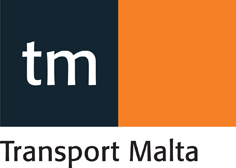 